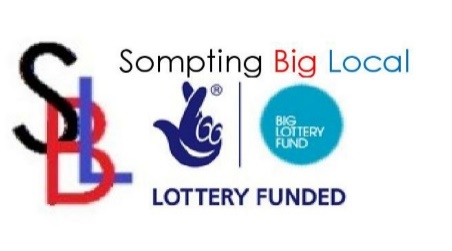 Sompting Big Local Partnership Member Application Form.Section one: Personal Details Contact Information for Big Local use onlyWhich of the following Priority areas are you most interested in? (tick all that apply)When would be the best time for you to attend meetings?Do you belong to any other local group or organisation?What skills can you bring to the Sompting Big Local Partnership?Section two: Programme and Partnership SkillsWhat skills or Knowledge do you have? Or what would like to learn more about? (tick all that apply)Section three: Other skillsWhat skills or Knowledge do you have? Or what would like to learn more about? (tick all that apply)NameAddress:Address:Post CodePhone NumberMobile NumberEmailHealth and Well BeingActivitiesMoney MattersParks & Open SpacesFacilitiesYoung PeopleMorningAfternoonEveningYesNoNoneSomeA lotWould like to learn moreCould help teach othersWorking on the project to improve your local community Applying for funding  Developing community projectsProject managementDoing consultation with resident Managing consultation processesEquality and diversityWorking in partnership (with councils, police, housing associations etc)Knowledge of how the local council worksMarketing and PRKnowledge of local communityKnowledge of voluntary sectorMonitoring and evaluationNoneSomeA lotWould like to learn moreCould help teach othersChairing meetingsProviding secretarial duties e.g. taking minutes, writing reportsRole of TreasurerSpeaking in public Setting agendas Minute taking Giving your opinions Conflict resolution Writing reportsAble to drive minibus on a D1 licence 